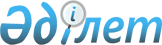 О внесении изменения в постановление Правительства Республики Казахстан от 23 декабря 2006 года № 1243
					
			Утративший силу
			
			
		
					Постановление Правительства Республики Казахстан от 25 февраля 2010 года №
129. Утратило силу постановлением Правительства Республики Казахстан от 8 декабря 2010 года № 1324

      Сноска. Утратило силу постановлением Правительства РК от 08.12.2010 N 1324.      Правительство Республики Казахстан ПОСТАНОВЛЯЕТ:



      1. Внести в постановление Правительства Республики Казахстан от 23 декабря 2006 года № 1243 "Об утверждении Программы развития патентной системы Республики Казахстан на 2007-2011 годы" (САПП Республики Казахстан, 2006 г., № 49, ст. 517) следующее изменение:



      в Плане мероприятий по реализации Программы развития патентной системы Республики Казахстан на 2007-2011 годы, утвержденном указанным постановлением:



      в разделе "2 этап 2010-2011 г.г.":



      в подразделе "2. Развитие рынка интеллектуальной собственности":



      строку, порядковый номер 2.3., исключить.



      2. Настоящее постановление вводится в действие со дня подписания.      Премьер-Министр

      Республики Казахстан                       К. Масимов
					© 2012. РГП на ПХВ «Институт законодательства и правовой информации Республики Казахстан» Министерства юстиции Республики Казахстан
				